САНКТ-ПЕТЕРБУРГСКИЙ ГОСУДАРСТВЕННЫЙ УНИВЕРСИТЕТ Отзыв на выпускную квалификационную работу бакалаврана темуУправление и аудит маркетинговой деятельности на предприятииКИТАЕВА Валентина Дмитриевна _____________________________________ФИО студентаООП ВО  «Экономика» по направлению 080100/38.03.01 «Экономика»                                      профиль: «Экономика фирмы и управление инновациями»1.Соответствие цели, задач и результатов исследования требованиям          образовательного стандарта СПбГУ и образовательной программы в части овладения установленными компетенциями В целом соответствует. Автор реализовал знания, навыки и умения полученные в процессе обучения в СПбГУ2. Обоснованность структуры и логики исследованияДостаточно логично. От теории, к исследованию и рекомендациям. 3. Наличие вклада автора в результаты исследования с учетом результатов        проверки ВКР на предмет наличия/отсутствия неправомерных заимствований Авторский вклад явный. Выявлены особенности маркетингового аудита в цифровой экономике. Проведен аудит компании.4.Новизна и практическая значимость исследованияОбобщения и развитие идей аудита маркетинга в цифровой экономике. Аудит маркетинга «Максидома», рекомендации5. Корректность использованияметодов исследования и анализа экономической информацииметоды анализа в целом использованы корректно. 6.Актуальность используемых информационных источниковПредставлено более 70 источников. В целом актуальны7.Соответствие предъявляемым требованиям к оформлению ВКР В целом в норме8.Соблюдение графика выполнения ВКР  В норме9.Допуск к защите и оценка работыРаботу к защите допускаю, рекомендую высокую положительную оценку. Рекомендую работу на конкурс ВКР, считаю, что можно отметить в протоколе, как одну из лучшихНаучный руководитель Д.э.н., профессор, профессор                                                                            Аренков И.А.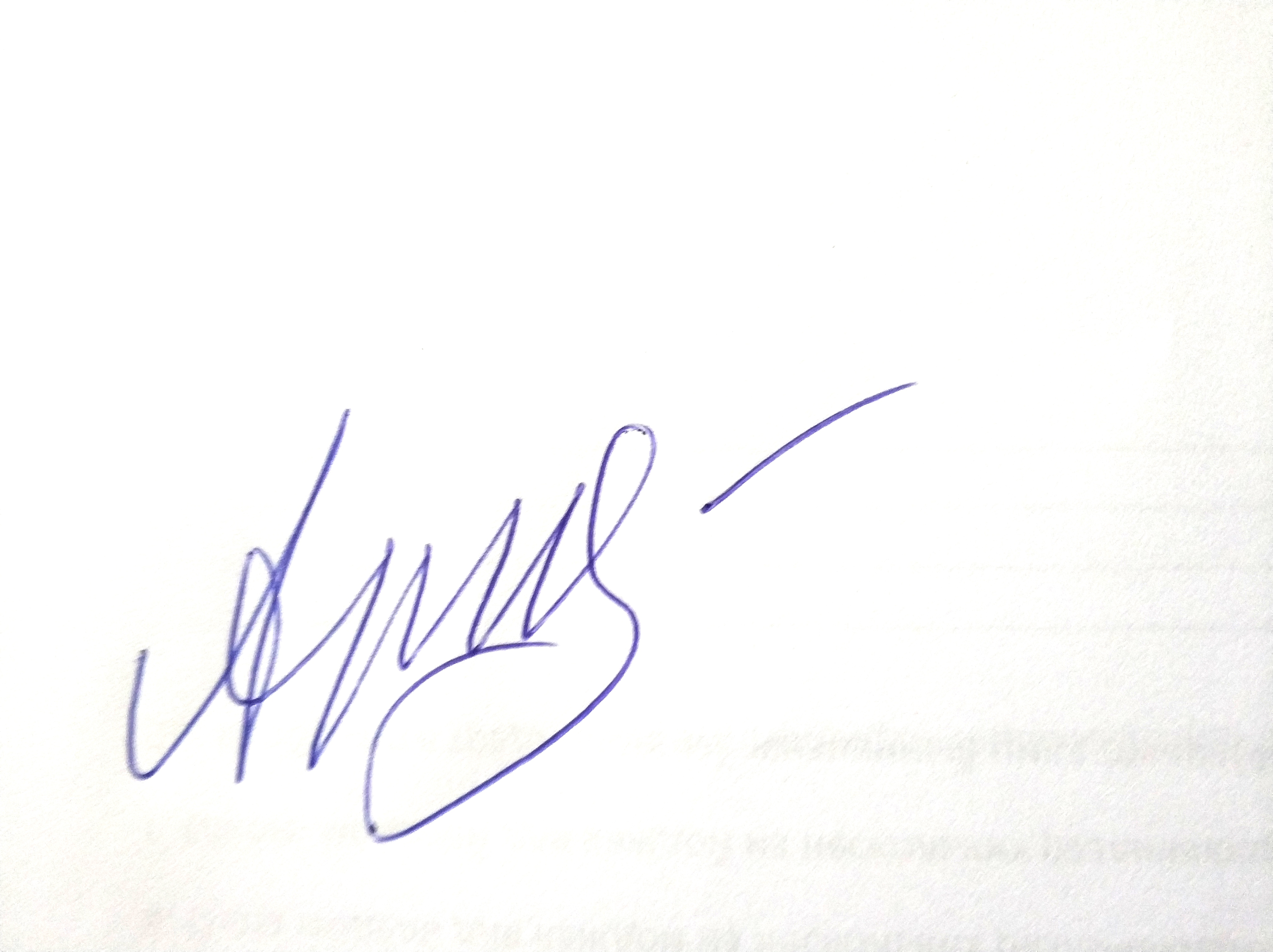 степень, звание, должность                            ____________________            ФИО  дата21.05.23